Publicado en  el 12/06/2015 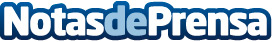 Una App permite descargar de forma gratuita información y avisos sobre el Camino Santiago navarroDatos de contacto:Nota de prensa publicada en: https://www.notasdeprensa.es/una-app-permite-descargar-de-forma-gratuita Categorias: Viaje Navarra Turismo Dispositivos móviles http://www.notasdeprensa.es